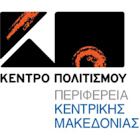 ΔΕΛΤΙΟ ΤΥΠΟΥΤο Κέντρο Πολιτισμού της Περιφέρειας Κεντρικής Μακεδονίας σε συνεργασία μετο Εργαστήριο της Φιλοσοφικής Έρευνας πάνω στο Φαντασιακό του Αριστοτελείου Πανεπιστημίου Θεσσαλονίκηςκαι το Ερευνητικό Κέντρο Βιοπολιτικής του Παντείου Πανεπιστημίου εγκαινιάζουν το 2023 το νέο «Κύκλο διαλέξεων της Φιλοσοφικής Ακαδημίας» Στο ΤΕΛΛΟΓΛΕΙΟ ΙΔΡΥΜΑ ΤΕΧΝΩΝ ΤΟΥ ΑΠΘΤΕΤΑΡΤΗ 5 ΑΠΡΙΛΙΟΥ 2023στις 19:00ΕΙΣΟΔΟΣ ΕΛΕΥΘΕΡΗΤο Κέντρο Πολιτισμού της Περιφέρειας Κεντρικής Μακεδονίας σε συνεργασία με  το εργαστήριο της Φιλοσοφικής Έρευνας πάνω στο Φαντασιακό του Αριστοτελείου Πανεπιστημίου Θεσσαλονίκης και το Ερευνητικό Κέντρο Βιοπολιτικής του Παντείου Πανεπιστημίου εγκαινιάζουν το 2023  το νέο κύκλο διαλέξεων της Φιλοσοφικής Ακαδημίας. Σημαντικοί πνευματικοί άνθρωποι-φιλόσοφοι, επιστήμονες, καλλιτέχνες- ανοίγουν τη σκέψη τους στο κοινό της Θεσσαλονίκης και συζητούν μαζί του τα προβλήματα της ύπαρξης ,της κοινωνίας και της δημιουργίας στο πλαίσιο ενός τεχνολογημένου κόσμου , όπου η ειρήνη συνεχίζει να είναι το πρώτο ζητούμενο. Τη στιγμή που η ελευθερία του ανθρώπου δοκιμάζεται από την κυριαρχία των λίγων και την αδράνεια των πολλών , η ακαδημαϊκή κοινότητα προσκαλεί σε έναν ουσιαστικό διάλογο ανάμεσα στον βαθύτερο εαυτό μας και την εξωτερική μας πράξη .Συντονίζει ο Παναγιώτης Δόικος , Αναπληρωτής καθηγητής της Φιλοσοφίας του Α.Π.Θ 5η Διάλεξη:  Τετάρτη 5 Απρίλίου 2023  Ώρα Έναρξης: 19:00Ομιλητής: π. Νικόλαος Λουδοβίκος, Καθηγητής Δογματικής και Φιλοσοφίας στην Ανώτατη Εκκλησιαστική Ακαδημία ΑθηνώνΘέμα ομιλίας :  "Θάνατος και Ανάσταση της Στοχαστικής Φαντασίας στον Γρηγόριο Παλαμά»Ο π. Νικόλαος Λουδοβίκος σπούδασε Ψυχολογία, Παιδαγωγική, Θεολογία και Φιλοσοφία στην Αθήνα, την Θεσσαλονίκη, το Παρίσι και το Cambridge.  Εργάστηκε στο Κέντρο για τον Αρχέγονο Χριστιανισμό  Tyndale House του Cambridge και δίδαξε ή έδωσε διαλέξεις και σεμινάρια στην Θεολογική Σχολή, καθώς και το Center for Advanced Religious and Theological Studies του Πανεπιστημίου του Cambridge και επίσης  στο Institute for Orthodox Christian Studies,  του οποίου είναι ιδρυτικό μέλος,   καθώς και σε άλλα Πανεπιστήμια μεταξύ των οποίων τα Πανεπιστήμια Durham, Wales, Winchester, Nottingham, Helsinki, Μόσχας, Κιέβου, Βερολίνου, Graz, St Serge, Princeton, Torino, Padova,  Trieste, Malta, Βελιγραδίου, Σόφιας, Veliko Turnovo, Iasi, Alba Iulia, Balamand, Ανώτατη Εκκλησιαστική Ακαδημία Θεσσαλονίκης. Είναι σήμερα καθηγητής στην Ανώτατη Εκκλησιαστική Ακαδημία Αθηνών, μόνιμος Επισκέπτης Καθηγητής στο Πανεπιστήμιο του Balamand και στο Ορθόδοξο Ινστιτούτο του  Cambridge. Διευθύνει το αγγλόφωνο διεθνές ακαδημαϊκό περιοδικό  Analogia: the Pemptousia Journal for Theological Studies. Έχουν εκδοθεί δεκαοκτώ βιβλία του και πολυάριθμα άρθρα, μεταφρασμένα σε δέκα γλώσσες. Τελευταία του βιβλία στα ελληνικά: Η Ανοικτή Ιστορία και οι Εχθροί της: η Άνοδος του Βελούδινου Ολοκληρωτισμού (Αρμός:Αθήνα 2020)˙ Αφανής Αρμονία: Μεταφυσική Ιστορία της Αρχαίας Ελληνικής Φιλοσοφίας (Αρμός: Αθήνα 2021). Στα Αγγλικά: Analogical Identities: The Creation of the Christian Self. Volume one: Beyond Spirituality and Mysticism in the Patristic Era (Brepols : Turnhout 2019) ;  Volume two: Intermeaningfulness: Self-catholicization, Meta-narcissism, and Christian Theology (Brepols, forthcoming). Ακολουθεί συζήτηση με το κοινό. ΟΡΓΑΝΩΣΗ ΠΑΡΑΓΩΓΗΣ:     Κέντρο Πολιτισμού Περιφέρειας Κεντρικής Μακεδονίας σε συνεργασία  με   το Εργαστήριο της Φιλοσοφικής Έρευνας πάνω στο Φαντασιακό του Αριστοτελείου Πανεπιστημίου Θεσσαλονίκης, το Ερευνητικό Κέντρο Βιοπολιτικής του Παντείου Πανεπιστημίου σε συνεργασία με το Τελλόγλειο Ίδρυμα Τεχνών ΑΠΘ και την Μαρία Δόικου, υπεύθυνη της εκπομπής «De profundis” της Δημοτικής Τηλεόρασης Θεσσαλονίκης (TV100)ΧΟΡΗΓΟΙ ΕΠΙΚΟΙΝΩΝΙΑΣ:   ΕΡΤ3, 102 FM, 9.58 FM, ΕΡΤ ΣΕΡΡΕΣ,  TV100, FM 100, FM 100.6, ΜΑΚΕΔΟΝΙΑ, MAKTHES.GR,  ΤΥΠΟΣ ΘΕΣΣΑΛΟΝΙΚΗΣ, PARALLAXI, ΜΑΚΕΔΟΝΙΑ, MAKTHES.GR, ΤΥΠΟΣ ΘΕΣΣΑΛΟΝΙΚΗΣ, PARALLAXI, POLIS MAGAZINO, THESSTODAY, THES.GR, CITYPORTAL, KARFITSA, COSMOPOLITI.COM, ΚΟΥΛΤΟΥΡΟΣΟΥΠΑ, METROPOLIS95.5, VELVET 96.8, ZOO 90.8, METROSPORT, REPUBLICRADIO.GR, TRANZISTOR, 104.4, GRTIMES.GR, VORIA.GR, V WOMAN, REAL, OPEN, DION, AVATONPRESS, StellasView.gr, Palmos 96.5 FMΓια πληροφορίες : www.kepo.gr2310 6025992310 421059